-
Department of Human Resources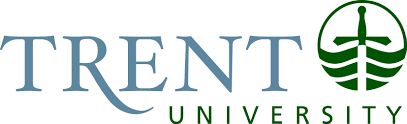 Job DescriptionJob Title: 	Web Developer			Job Number: 	C-077							Band: 	10	NOC:	2175				Department: 	Marketing & Communications					Supervisor Title: 	Manager, Digital MarketingLast Reviewed:	August 2017	Job PurposeReporting to the Manager, Digital Marketing, the Web Developer has primary responsibility for front-end and support for back-end development related to the University’s Drupal content management system and related websites. Working closely with other members of the digital and IT teams, the Web Developer will apply best practices and innovation to ensure a forward-looking web presence that is scalable, sustainable, accessible and aligned with the University’s goals. Key ActivitiesDevelop secure, cross-browser and responsive websites/web applications.Technical lead for all Drupal front-end develop and theming. Custom programming and web application development for Drupal. This includes integrating data from other University systems.Working closely with IT, lead the front-end development work to migrate from Drupal 7 to Drupal 8.Web development support for other University platforms including Salesforce.Develop all code in accordance with AODA Information and Communications Standards for accessible websites and web content.Contribute ideas and effort towards internal projects, working as part of the digital team to find solutions to various problems.Stay up-to-date on emerging web development technologies.Participate and stay current on the Drupal community.Education RequiredA Honours Bachelor degree in Computer Science or a related field Experience RequiredAn understanding of the entire web development process, including design, development and deployment.Experience writing Drupal Theme hooks and using the Drupal API to display data.Minimum 3 years of Drupal programming experience (samples of applications that you have worked on are required)Proficient in Drupal 7 & 8, including custom module development, key contributed modules and core API. Familiarity with multisite a plus.Exceptional understanding of PHP, MySQL, HTML5, JavaScript, and CSS across various browsers, devices and platforms.Familiarity with object oriented programming.Strong understanding of Bootstrap responsive framework.A combination of solid programming skills and aesthetics (understanding element arrangements on the screen, the color and font choices, and so on). Strong understanding of developing for accessibility WCAG 2.0, Level AA.Understanding of REST APIs.Experience with mobile-first, responsive and adaptive design including design for email.Experience integrating open source and third-party applications into existing systems.Familiarity with source control systems such as Subversion, Git etc.Experience or familiarity developing for or integrating Salesforce a plus.Knowledge of coding best practices for search engine optimization.Ability to communicate technical ideas to business users and other teams (design, qa).Results-oriented, reliable, able to work under pressure.Ability to handle a fast-paced work environment, deadlines and new challengesAbility to both collaborate with team members and to work independently.Eager to embrace current and emerging web technologies.